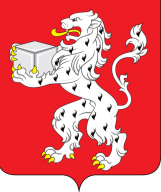 Администрация городского поселения – город ЭртильЭртильского муниципального районаВоронежской областиП О С Т А Н О В Л Е Н И Е   от 31.07.2020г.  №  368                  г. ЭртильО внесении изменений в постановлениеадминистрации городского поселения – город Эртиль от 09.12.2019г. №799 «Об утверждении правил отнесения расходовгородского бюджета на соответствующие целевыестатьи, направлений расходов и перечня кодовцелевых статей расходов городского бюджета» (в ред. от 27.01.2020г. №22, в ред. от 22.07.2020г. №343,в ред. от 23.07.2020г. №345)В соответствии со ст. 21 Бюджетного кодекса Российской Федерации,   администрация городского поселения – город Эртиль Эртильского муниципального района Воронежской области постановляет:1. В постановление администрации городского поселения – город Эртиль от 09.12.2019г. №799 (в ред. от 27.01.2020г. №22, в ред. от 22.07.2020г. №343, в ред. от 23.07.2020г. №345) «Об утверждении правил отнесения расходов городского бюджета на соответствующие целевые статьи, направлений расходов и перечня кодов целевых статей расходов городского бюджета» внести изменения следующего содержания:1.1. Приложение №1 дополнить словами: «02 4 01 89550 Основное мероприятие «Мероприятия в области жилищно-коммунального хозяйства».1.2. Приложение №2 дополнить словами: «89550 мероприятия в области жилищно-коммунального хозяйства. По данному направлению расходов отражаются расходы на обеспечение устойчивого развития жилищно-коммунального сектора и инфраструктуры».1.3. Приложение №3 дополнить словами: «02 4 01 89550 Основное мероприятие «Мероприятия в области жилищно-коммунального хозяйства»;2. Настоящее постановление вступает в силу с момента подписания и подлежит опубликованию в сборнике муниципальных  правовых актов городского поселения – город Эртиль Эртильского муниципального района Воронежской области «Муниципальный вестник». 3. Контроль за исполнением настоящего постановления оставляю за собой.И.о. главы администрации городского поселения –город Эртиль                                                     П.А.Золотарев  